Présentation de l’appel à projetsL’appel à projets “Numérique au service de la formation” est lancé chaque année depuis 2016. Il est doté d’un volume horaire global de 960 heures équivalent TD. Il permet d’obtenir des heures et/ou un accompagnement de la DSIN.L’appel à projet 2022-2023 est ouvert du 15 février au 04 avril avant 12h.Les dossiers de réponse devront être déposés dans Moodle (https://moodle.umontpellier.fr/course/view.php?id=25975) avec la signature du directeur et du référent numérique de la composante de formation.Liste des référents « numérique » des composantes : Faculté de Droit et de Science Politique : Carine JALLAMIONFaculté d’Économie : Laurent LEGERFaculté d’Éducation : Stéphane MONIRAFaculté de Médecine : Kevin MOUZATFaculté d’Odontologie : Jean-Cédric DURAND Faculté de Pharmacie : Patrice RAVELFaculté des Sciences : Anne-Muriel ARIGONFaculté des Sciences et Techniques des Activités Physiques et Sportives (STAPS) : Sofiane RAMDANIPolytech Montpellier : Alexandre PINLOUInstitut d’Administration des Entreprises (IAE) : Céline AVERSENGInstitut de Préparation à l’Administration Générale (IPAG) : Nicolas MARTYIUT Béziers : Philippe PUJASIUT Montpellier-Sète : Nancy RODRIGUEZIUT Nîmes : Philippe REITZMontpellier Management : Alexandre VERNHETL’appel concerne les aspects suivants : production de nouvelles ressources pédagogiques numériques avancées, numérique pour l’évaluation des connaissances et des compétences, MOOC.L’appel à projets vise à initier une action de transformation pédagogique au travers de la production de nouveaux contenus. Il fournit un soutien pour une année mais ne concerne pas des actions récurrentes.Un projet pourra obtenir un volume maximum de 96h (équivalent TD) dans le cadre du référentiel d’équivalences horaires et/ou un accompagnement de la DSIN pour l’année universitaire 2022-2023.L’appel concerne des ressources numériques avancées destinées à une transformation pérenne des pratiques pédagogiques. La création de ressources numériques standards (PowerPoint, quiz standard, enregistrement d’un cours en direct, etc.) n’est pas prise en charge par cet appel à projets. Lors de la sélection, un traitement prioritaire sera accordé aux projets qui présentent une démarche de mutualisation (interne ou externe à l’établissement), aux productions de ressources ouvertes vers l’extérieur ou qui peuvent toucher un grand nombre d’étudiants. Les ressources pédagogiques numériques avancées peuvent concerner la production de capsules vidéos (vidéos courtes élaborées avec une scénarisation pédagogique), des ressources multimédia ayant donné lieu à une construction pédagogique (voir également l’annexe spécifique ci-dessous), etc. A noter : il est également possible de demander un accompagnement vidéo DSIN hors période d’appel à projets via le catalogue de services disponible dans l’ENT / Centre de services. Toutefois, ces demandes hors appel à projets ne sont pas éligibles pour l’obtention de REH.Les MOOC sont des cours en ligne ouverts à tous. Pour consulter les MOOC UM déjà existants, voir : https://www.fun-mooc.fr/universities/umontpellier/. Pour tout autre MOOC, voir https://www.fun-mooc.fr/cours/Pour chaque projet, les motivations devront être précisées. Dans le cadre de cet appel à projets, l’étude des dossiers prendra en compte les critères suivants :impact sur la transformation des pratiques pédagogiques,amélioration de la réussite des étudiants, développement de l’Approche Par Compétences (APC, voir ici)publics visés,insertion professionnelle, usages pluridisciplinaires ou inter-composantes,transition lycée-université, attractivité et rayonnement, internationalisation, développement de la formation tout au long de la vie, accessibilité.Chaque projet devra préciser ses objectifs pédagogiques, ses modalités de mise en œuvre et la définition des indicateurs d’évaluation qui permettront d’effectuer un bilan du projet. Il sera demandé dans ce bilan des éléments (ex : vidéos, captures d’écran, témoignages, résultats…) permettant à l’Université de communiquer sur le projet et d’assurer un essaimage des bonnes pratiques.Dossier de candidaturePour chaque projet, il doit être renvoyé :la page de garde avec la signature du directeur et du référent numérique de la  composante,le formulaire général avec la description du projet,l’annexe spécifique associée au type de projet déposé.Voir les documents fournis ci-dessous.Modalités de sélectionLa sélection des projets sera faite par le comité numérique pour la formation (CNUMF) de l'Université de Montpellier en liaison avec la CFVU (Commission Formation et Vie Universitaire) :Le comité numérique comprend un référent désigné par chaque directeur de composante de formation. Il est prévu pour 2022-2023 que le total des heures qui seront affectées sera au maximum de 960 heures équivalent TD. Pour chaque projet, le nombre d’heures attribué pourra être ajusté par rapport à celui demandé. La sélection des projets prendra également en compte les possibilités de la DSIN si un accompagnement est requis. La disponibilité s’établit en deux semestres S1 de septembre à décembre, S2 de janvier à juin.Pour les projets retenus et nécessitant un accompagnement DSIN, un calendrier de l’accompagnement sera établi en concertation entre la DSIN et le porteur de projet en amont du démarrage du projet. Une fois défini, ce calendrier devra être respecté par les parties. L’engagement de disponibilité des enseignants sur une période donnée est un gage de réussite du projet, le nom respect peut entraîner une annulation du projet.   Les projets seront évalués au bout d'un an. Un suivi sera également assuré par l’Observatoire de la Transformation Pédagogique (voir https://otp.edu.umontpellier.fr/)Calendrier de sélectionSessions d’accompagnement (30mn) à la finalisation du dossier de candidature les 23, 24, 25, 28  mars 2022 avec la DSIN : vous pouvez choisir un rendez-vous sur cette page  Dépôt des dossiers au plus tard le 4 avril 2022 avant 12hSélection des projets par le CNUMF : courant mai 2022Réunion de lancement des projets avec la DSIN entre juin et septembre 2022PAGE DE GARDE (avec signatures du directeur et du référent numérique de la composante)Titre du projet :Type de projet déposé : Production de nouvelles ressources pédagogiques numériques avancées Numérique pour l’évaluation des connaissances et des compétences MOOCNombre d’heures demandées en globalité pour le projet (maximum 96h ETD par projet) : Accompagnement de la DSIN demandé : Oui avec de l’audiovisuel		 Non Composante :					Discipline(s) :Niveau de formation : L1	 L2	 L3	 M1	 M2	 D 	 DAEU   DU / DIU   CertificatPublic : Formation initiale (y compris par apprentissage)		 Formation continue Autre, précisez :Modalité d’utilisation : Formation présentielle	 Formation hybride		 Formation à distanceContexte d’utilisation : CM		 TD		 TP		 Autre : _______________________Porteur du projet :A noter : si le projet est retenu, il sera également transmis à l’Observatoire de la Transformation Pédagogique (voir ici) qui réalise un état des lieux des actions pédagogiques innovantes.Signatures du directeur et du référent numérique de la composante de formation :Formulaire général (commun à tous les types de projets)Présentation du projet (deux pages maximum)Résumé public :Présentez en 5 lignes votre projet. Ce résumé pourra être utilisé lors des communications autour de l’appel à projets (site internet, journées thématiques, actions d’accompagnement d’enseignants…)[votre texte]Contexte et motivations :[votre texte]Estimation du nombre d’apprenants concernés :[votre texte]Objectifs pédagogiques :[votre texte]Modalités de mise en œuvre :[votre texte]Justifier les heures demandées :Les heures demandées pourront dépendre de la durée de l’enseignement concerné et de la nature du projet. Pour un projet de MOOC, les heures concerneront la création, l’animation de la 1ère session et l’analyse des usages. Pour un MOOC de 6 semaines, un forfait de 96h équivalent TD peut être associé.Pour la justification des heures équivalent TD demandées, il est rappelé que, d’après l’Arrêté du 31 juillet 2009 approuvant le référentiel national d'équivalences horaires, 1h équivalent TD correspond à « 4,2 heures de travail effectif ».Un projet peut concerner la demande d’un accompagnement de la DSIN sans heures de référentiel associées.[votre texte]Renseignements complémentaires Caractéristiques des enseignements :Si une UE spécifique est associée au projet, préciser ses heures maquettes et le nombre prévu de groupes d’étudiants (ceci ne concerne pas les projets de type MOOC).Nom de l’UE :Code APOGEE :Effectifs prévus dans l’UE :Précisez le nombre d’heures (CM/TD/TP/autres) qui sont plus particulièrement concernées par votre projet.[votre texte]Si plusieurs UE sont concernées, répétez les éléments ci-dessus pour les différentes UE.Complémentarité par rapport aux ressources déjà existantes :Précisez le positionnement de votre projet par rapport aux ressources déjà produites de votre part ou existantes sur Internet ou sur des plateformes comme FUN-MOOC, FUN-ressources et les UNT:[votre texte]Usages :Précisez les différents usages potentiels (au sein de vos enseignements, pour d’autres enseignements, en interne à l’Université de Montpellier, en externe, etc.)[votre texte]Mise à jour envisagée :  Rare 	 Annuelle	 Semestrielle	 Autre, précisez :Echéancier prévisionnel, jalons du projet :Dans le cadre d’un accompagnement DSIN, nous vous invitons à prendre rendez-vous sur un des créneaux proposés les 23, 24, 25, 28  mars 2022 afin d’établir un calendrier de projet réaliste tenant compte de vos disponibilités et de la charge de travail de la DSIN.Équipe projet :Présentation du porteur de projet (10 lignes maximum) :Si besoin, indiquer la liste des personnes travaillant sur le projet y compris l’équipe de soutien (ingénieur pédagogique, infographiste, réalisateur audiovisuel…) de la composante/département ou un prestataire extérieur… Dans le cas d’un prestataire, indiquer les modalités de financement et le périmètre d’intervention.Composition de l’équipe (si le projet comprend d’autres personnes que le porteurs du projet)Avez-vous une expérience antérieure du numérique au service de la formation ?  oui		 nonSi oui laquelle ? Droits d’utilisation :Etes-vous d’accord pour partager les ressources produites en licence creative commons CC BY-NC-SA 4.0 (voir https://creativecommons.org/licenses/by-nc-sa/4.0/deed.fr) ? oui		 nonSi non, précisez les raisons.Facilitateurs :Quels outils avez-vous à votre disposition que vous pourriez utiliser dans le cadre de ce projet (logiciel, matériel …) ?Avez-vous une équipe à votre disposition (ingénieur pédagogique, assistant, emploi étudiant …) ?Précisez le type d’accompagnement de la DSIN demandé :Est-ce que ce projet s’inscrit dans une démarche d’Approche Par Compétences (APC, voir la Journée PédagoN’UM 2019) ? oui		 nonSi oui, merci de préciser.Est-ce que votre projet s’inscrit dans une démarche de mutualisation ? oui		 nonSi oui, merci de préciser.Possibles partenaires, soutiens et financements complémentaires :S’ils existent, lister les partenaires potentiels pour le projet ainsi que les modalités de partenariat (convention…), les financements et rétributions éventuels (descriptions de la nature des financements, des parties concernées). Indiquer s’il est prévu des moyens et/ou un soutien apportés dans et par la composante.Préciser si le projet s’articule avec un appel à projets d’une Université Numérique Thématique (voir https://luniversitenumerique.fr/ ) ou tout autre appel à projets.Possible articulation avec la recherche :Préciser si le projet a une articulation avec la recherche, notamment dans le domaine de la pédagogie universitaire. Prévoyez-vous des communications en liaison avec votre projet ?Critères d’évaluation :Quels sont les critères qui permettront d’évaluer votre projet au bout d’un an ?Suivi de la transformation pédagogique :L’Université de Montpellier a mis en place un Observatoire de la Transformation Pédagogique (voir https://otp.edu.umontpellier.fr/). Si votre projet est retenu dans le cadre de cet appel à projets, le contenu de ce dossier de candidature ainsi que les bilans seront communiqués à l’Observatoire. Celui-ci pourra être amené à diffuser des questionnaires dans le cadre du suivi de la transformation pédagogique et de la réussite des étudiants.En fonction du type de projet, vous compléterez l’annexe spécifique correspondante.Annexe spécifique « Nouvelles ressources pédagogiques numériques avancées »Rappel (voir texte de l’appel à projets) : l’appel concerne des ressources numériques avancées destinées à une transformation pérenne des pratiques pédagogiques. La création de ressources numériques standards (PowerPoint, quiz standard, enregistrement d’un cours en direct, etc.) n’est pas prise en charge par cet appel à projets. Les ressources pédagogiques numériques avancées peuvent concerner la production de capsules vidéos (vidéos courtes élaborées avec une scénarisation pédagogique), des ressources multimédia ayant donné lieu à une construction pédagogique, etc. Types de ressource :Utilisation de la ressource sur l’année universitaire : 1 séance		 1 cycle de TD	 1 semestre		 toute l’année Autre : _________________________Estimation de la durée de validité de la ressource :Équivalent nombre d’heures d’enseignement : ______________Diffusion : Mes étudiants	 Tout UM	 Public / planète	Autre : _____________Adaptation de ressources existantes ou création : Vous avez déjà des ressources non-numériques Vous avez quelques éléments numériques (images, sons, vidéos) Vous n’avez rien en votre possession (mais des idées et de la motivation !)Espace de publication souhaitée : Moodle UNT Plateforme video.umontpellier.fr Diffusé en présentiel Je ne sais pas Autre : ________________________Possibilité d’utilisation pour une future hybridation pérenne comprenant du distanciel asynchrone :Ces ressources pourraient-elles être utilisées par la suite pour la mise en place d’un enseignement hybride dans lequel des heures d’enseignement présentiel qui existent déjà dans la maquette seraient remplacées de manière pérenne par des heures de distanciel asynchrone au travers d’une future modification de la maquette ? oui		 nonSi oui, la DSIN prendra contact avec vous afin de préciser l’articulation possible avec d’autres appels à projets.Informations complémentaires :Annexe spécifique « Numérique pour l’évaluation des connaissances et des compétences »Nature de l’évaluation : Formative (ne compte pas pour la note finale) Sommative (intervient dans la note finale)Il est possible de cocher plusieurs cases.Type d’évaluation :  Auto-évaluation			 Test de positionnement  Evaluation par les pairs		 Contrôle continu  Portfolio				 Interaction en amphi / TD Badge 				☐ Examen final Autres (précisez) :Partie spécifique dans le cas du passage à une approche par compétences (APC) :Si votre projet s’inscrit dans une démarche d’évaluation des compétences, précisez votre avancement dans la mise en place de l’APC et la démarche prévue au sein de votre projet. [votre texte]Plateforme envisagée :A noter : Les usages de la plateforme doivent être précisés dans la partie générale du projet pédagogique.  Précisez la plateforme que vous souhaitez utiliser parmi la liste ci-dessous : Moodle			 Mahara Karuta / KAPC+		 Autres (précisez) :Estimation de la durée de validité du dispositif d’évaluation :Équivalent nombre d’heures d’enseignement pour la transformation numérique de l’évaluation : ______________Diffusion : Mes étudiants	 Tout UM	 Public / planète	 Autre : _____________Informations complémentaires :Annexe spécifique « MOOC »Vous êtes invités à consulter la plateforme FUN sur l’offre de MOOC déjà existante.Un projet MOOC pourra être doté au maximum de 96h ETD pour l’équipe pédagogique.Spécificité du projet : En quoi votre projet se prête-t-il bien à la création d’un MOOC ? Comment se positionne-t-il dans l’offre actuelle de MOOC ?Calendrier envisagé : (La production d’un MOOC demande environ 6 mois et est soumise au calendrier FUN)Date de début du cours : ______________ Date de fin du cours : _________________Réutilisation des contenus dans l’offre de formation UM :  oui  -  nonSi oui, précisez dans quelle formation et sous quelle forme __________________________Souhaitez-vous rejouer le MOOC sur plusieurs sessions ? Temps d’investissement par semaine pour les apprenants du MOOC :Format du cours :Décrire le nombre de semaines et les activités et ressources proposées et si possible leur nombre (ex : évaluation par les pairs, quizz, études de cas, capsules vidéos, visioconférence ...)Détails des semaines (facultatives) : Sous-titrage des vidéos envisagé. Préciser.Ressources pédagogiques :  à créer entièrement	 partiellement existantes, précisez :Public cible : (ex : ingénieur, formation continue, salarié…)Pré-requis :Niveau d’étude minimal (ex: L1, L2…)Modalité d’évaluation :Décrire la ou les modalités d’évaluation des apprenants ainsi que le minimum requis pour obtenir l’attestation de suivi avec succès. Possibilité de certification Possibilité d’obtention de crédits dans le cadre d’une inscription dans un diplôme de l’UM, précisez l’UE et le nombre de crédits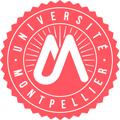 Appel à projets “Numérique au service de la formation” 2022- 2023NOM PrénomStatutTéléphone : Mobile : Courriel : Nom, prénom du directeurNom, prénom du référent numériqueDate & signature : Date & signature : CMTDTPAutresTotalHeures maquettesNombre de groupes prévusNe s’applique pasJalonsDate début Date de finPrénom Nom MailTéléphoneStatutFonction/rôle dans le projetUMoui/non⃞ ⃞ ⃞ RessourceNombreDurée moyenneRessourceNombreCapsule vidéoAutre (précisez) :Interview vidéoAutre (précisez) :Vidéo avec incrustationReportageTeaserContenu audioInfographie animéeSemaine (indiquer le titre)Activités et ressources1 :2 :3 :4 :5 :6 :